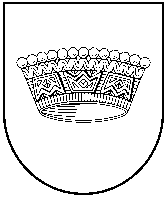 Latvijas Republika Nīcas NOVADA DOMEReģ.Nr. 90000031531, Bārtas iela  6, Nīca, Nīcas pagasts, Nīcas novads, LV-3473,tālrunis 63469049,  63489502,e-pasts: dome@nicaProjektēšanas uzdevums Nr.1Piezīmes:1. Saņemot topogrāfisko uzmērījuma plānu, kā arī atklājoties jauniem un neparedzētiem apstākļiem projektēšanas uzdevums var tikt koriģēts.Pasūtītājs: 	 Izpildītājs: 	(paraksts un atšifrējums)	(paraksts un atšifrējums)(datums)Nr.PozīcijaPaskaidrojumsPaskaidrojumsPaskaidrojumsPaskaidrojums1.Projektējamā objekta nosaukums un adresePašvaldības autoceļa “Nīca-Mācītājmuiža” Nīcas pag., Nīcas nov. kad.apz. 64780110022 pārbūvePašvaldības autoceļa “Nīca-Mācītājmuiža” Nīcas pag., Nīcas nov. kad.apz. 64780110022 pārbūvePašvaldības autoceļa “Nīca-Mācītājmuiža” Nīcas pag., Nīcas nov. kad.apz. 64780110022 pārbūvePašvaldības autoceļa “Nīca-Mācītājmuiža” Nīcas pag., Nīcas nov. kad.apz. 64780110022 pārbūve2.Pasūtītāja organizācijas nosaukums, adrese, tālrunis,  e-pasts (PASŪTĪTĀJS)Nīcas novada dome, reģ.Nr.90000031531, Bārtas iela 6, Nīca, Nīcas pagasts, Nīcas novads, LV-3473, tel. 63469049, fakss 63489502, e-pasts: dome@nicaNīcas novada dome, reģ.Nr.90000031531, Bārtas iela 6, Nīca, Nīcas pagasts, Nīcas novads, LV-3473, tel. 63469049, fakss 63489502, e-pasts: dome@nicaNīcas novada dome, reģ.Nr.90000031531, Bārtas iela 6, Nīca, Nīcas pagasts, Nīcas novads, LV-3473, tel. 63469049, fakss 63489502, e-pasts: dome@nicaNīcas novada dome, reģ.Nr.90000031531, Bārtas iela 6, Nīca, Nīcas pagasts, Nīcas novads, LV-3473, tel. 63469049, fakss 63489502, e-pasts: dome@nica3.Uzņēmēja organizācijas nosaukums, adrese, tālrunis (IZPILDĪTĀJS)4.Būves iedalījums grupā atbilstoši būvniecības procesam2. grupas inženierbūve2. grupas inženierbūve2. grupas inženierbūve2. grupas inženierbūve5.Projektēšanas stadijafiksācijas (apsekošanas) projektsfiksācijas (apsekošanas) projektsfiksācijas (apsekošanas) projekts5.Projektēšanas stadijapirmsprojekta arhitektūras skicespirmsprojekta arhitektūras skicespirmsprojekta arhitektūras skices5.Projektēšanas stadijabūvprojekts minimālajā sastāvābūvprojekts minimālajā sastāvābūvprojekts minimālajā sastāvā5.Projektēšanas stadijaXbūvprojektsbūvprojektsbūvprojekts5.Projektēšanas stadijacits:cits:cits:6.Būvniecības kārtas1 (viena)1 (viena)1 (viena)1 (viena)7.Būvniecības veidsjaunbūvejaunbūvejaunbūve7.Būvniecības veidsXpārbūvepārbūvepārbūve7.Būvniecības veidsatjaunošanaatjaunošanaatjaunošana7.Būvniecības veidsfiksācija (apsekošana)fiksācija (apsekošana)fiksācija (apsekošana)7.Būvniecības veidsnojaukšananojaukšananojaukšana8.Projekta mērķisIzstrādāt dokumentāciju atbilstoši, kurai varēs veikt pašvaldības autoceļa pārbūvi, lai uzlabotu tā tehnisko stāvokli un satiksmes drošību, lai veicinātu vietējo uzņēmējdarbības attīstību.Izstrādāt dokumentāciju atbilstoši, kurai varēs veikt pašvaldības autoceļa pārbūvi, lai uzlabotu tā tehnisko stāvokli un satiksmes drošību, lai veicinātu vietējo uzņēmējdarbības attīstību.Izstrādāt dokumentāciju atbilstoši, kurai varēs veikt pašvaldības autoceļa pārbūvi, lai uzlabotu tā tehnisko stāvokli un satiksmes drošību, lai veicinātu vietējo uzņēmējdarbības attīstību.Izstrādāt dokumentāciju atbilstoši, kurai varēs veikt pašvaldības autoceļa pārbūvi, lai uzlabotu tā tehnisko stāvokli un satiksmes drošību, lai veicinātu vietējo uzņēmējdarbības attīstību.9.Projekta provizoriskie tehniski ekonomiskie rādītājiBrauktuves platums atbilstoši LVS prasībāmBrauktuves platums atbilstoši LVS prasībām7,10m-5,10mm9.Projekta provizoriskie tehniski ekonomiskie rādītājiPosma garums:Posma garums:3kmkm9.Projekta provizoriskie tehniski ekonomiskie rādītājiProjektēšanas, būvniecības, autoruzraudzības izmaksas (bez PVN) kopā:Projektēšanas, būvniecības, autoruzraudzības izmaksas (bez PVN) kopā:134 000EUR10.Pamatuzdevumi būvprojekta izstrādē1. Pārbūvēt ceļa brauktuvi (brauktuves virskārtas segums- grants šķembu maisījums 15cm)2. Izveidot nobrauktuves, krustojumos ieejot 5m; 3. Nomales sakārtošana, līdz grāvja kantei ar 6% kritumu, 2m nodalījumā krūmu izciršana4. Ceļam pieguļošas grāvju tīrīšana un jaunu izbūve (projekta izstrādes gaitā izvērtēt grāvju stāvokli un to tīrīšanas nepieciešamību);5. Esošo caurteku tīrīšana vai nomaiņa (projekta izstrādes gaitā izvērtēt caurteku stāvokli) un jaunu izbūve (projekta izstrādes gaitā izvērtēt nepieciešamību);6. Elektrostabu pacelšana (ja nepieciešams) atbilstoši A/S Sadales tīkli normatīviem; SIA TET. 7. Skaidrot satiksmes organizācijas kārtību1. Pārbūvēt ceļa brauktuvi (brauktuves virskārtas segums- grants šķembu maisījums 15cm)2. Izveidot nobrauktuves, krustojumos ieejot 5m; 3. Nomales sakārtošana, līdz grāvja kantei ar 6% kritumu, 2m nodalījumā krūmu izciršana4. Ceļam pieguļošas grāvju tīrīšana un jaunu izbūve (projekta izstrādes gaitā izvērtēt grāvju stāvokli un to tīrīšanas nepieciešamību);5. Esošo caurteku tīrīšana vai nomaiņa (projekta izstrādes gaitā izvērtēt caurteku stāvokli) un jaunu izbūve (projekta izstrādes gaitā izvērtēt nepieciešamību);6. Elektrostabu pacelšana (ja nepieciešams) atbilstoši A/S Sadales tīkli normatīviem; SIA TET. 7. Skaidrot satiksmes organizācijas kārtību1. Pārbūvēt ceļa brauktuvi (brauktuves virskārtas segums- grants šķembu maisījums 15cm)2. Izveidot nobrauktuves, krustojumos ieejot 5m; 3. Nomales sakārtošana, līdz grāvja kantei ar 6% kritumu, 2m nodalījumā krūmu izciršana4. Ceļam pieguļošas grāvju tīrīšana un jaunu izbūve (projekta izstrādes gaitā izvērtēt grāvju stāvokli un to tīrīšanas nepieciešamību);5. Esošo caurteku tīrīšana vai nomaiņa (projekta izstrādes gaitā izvērtēt caurteku stāvokli) un jaunu izbūve (projekta izstrādes gaitā izvērtēt nepieciešamību);6. Elektrostabu pacelšana (ja nepieciešams) atbilstoši A/S Sadales tīkli normatīviem; SIA TET. 7. Skaidrot satiksmes organizācijas kārtību1. Pārbūvēt ceļa brauktuvi (brauktuves virskārtas segums- grants šķembu maisījums 15cm)2. Izveidot nobrauktuves, krustojumos ieejot 5m; 3. Nomales sakārtošana, līdz grāvja kantei ar 6% kritumu, 2m nodalījumā krūmu izciršana4. Ceļam pieguļošas grāvju tīrīšana un jaunu izbūve (projekta izstrādes gaitā izvērtēt grāvju stāvokli un to tīrīšanas nepieciešamību);5. Esošo caurteku tīrīšana vai nomaiņa (projekta izstrādes gaitā izvērtēt caurteku stāvokli) un jaunu izbūve (projekta izstrādes gaitā izvērtēt nepieciešamību);6. Elektrostabu pacelšana (ja nepieciešams) atbilstoši A/S Sadales tīkli normatīviem; SIA TET. 7. Skaidrot satiksmes organizācijas kārtību